Name:PRESENT ADDRESS: ______________________________________________________________________________________________________________DISTRICT____________________________________STATE__________________________P.O.___________________________________P.S.___________________________________PIN: ____________________-  -  -  -  -  -  -  -  -  -  -  -  -  -  -  -  -  -  -  -  -  -  -  -  -  -  -  -  -  -  -  -  -  -  -  -  -  -  -  -  -  -  -PERMANENT ADDRESS: __________________________________________________________________________________________________________DISTRICT____________________________________STATE__________________________P.O.___________________________________P.S.___________________________________PIN: ____________________-  -  -  -  -  -  -  -  -  -  -  -  -  -  -  -  -  -  -  -  -  -  -  -  -  -  -  -  -  -  -  -  -  -  -  -  -  -  -  -  -  -  -GUARDIAN’S ADDRESS: __________________________________________________________________________________________________________DISTRICT____________________________________STATE__________________________P.O.___________________________________P.S.___________________________________PIN: ____________________N.B.: Attested Photo Copies of Previous Mark Sheets, Admit Cards, Certificates, Age Proof Certificate, SC / ST / OBC / Specially Abled Certificate (if any), Aadhaar Card, PAN and any Scholarship related documents must be enclosed with the Admission Form.SVMCM- K2- K3- AIKYASREE- OASIS- Other Scholarship- Student Credit - DECLARATIONWe __________________________________________ (the Student), Mr/Mrs__________________________________________ (Father/Mother/Guardian) do hereby declare that We are AWARE of and We AGREED with-College Fees OR Fees/Charges ONCE DEPOSITED in any other head to COLLEGE OF ART & DESIGN by CASH/Online/Demand Draft or by any other means is NON-REFUNDABLE at any time period.Punctual Payment of College and other FEEs are encouraged. Failure will lead to Discontinuation of Respective Services.All Students shall abide by the rules and regulations of COLLEGE OF ART & DESIGN (given in Information Brochure) as are in force along with Good Conduct, Attendance before submitting the Admission Form and undertake the same as long as the student remain a part of the College.The Student will do nothing Inside or Out of the College Campus OR in Social Media that will hamper the Orderliness and Discipline of the College that will HURT College Interest Socially. Any Infringement of the aforesaid conditions by the student will lead to actions against the student as will be decided by the College Authority.The Student / Guardian will IMMEDIATELY contact the College Authority FIRST AND FOREMOST regarding any Dispute.We further declare that the Details that has been asked in this Admission Form has been provided by us are all CORRECT.CAD/Adm. Form/ONL/No:_________CAD/Adm. Form/ONL/No:_________College of Art & Design(Affiliated to the University of Burdwan)Included Under Sec. 2(f) & 12B of the UGC Act 1956Amar Mouza, Nawabhat, Suri Road, P.O. Fagupur,District: Purba Bardhaman, Pin: 713104, West Bengal, IndiaEmail: contactus@collegeofartanddesign.co.in Website: www.collegeofartanddesign.co.inCollege of Art & Design(Affiliated to the University of Burdwan)Included Under Sec. 2(f) & 12B of the UGC Act 1956Amar Mouza, Nawabhat, Suri Road, P.O. Fagupur,District: Purba Bardhaman, Pin: 713104, West Bengal, IndiaEmail: contactus@collegeofartanddesign.co.in Website: www.collegeofartanddesign.co.inCollege of Art & Design(Affiliated to the University of Burdwan)Included Under Sec. 2(f) & 12B of the UGC Act 1956Amar Mouza, Nawabhat, Suri Road, P.O. Fagupur,District: Purba Bardhaman, Pin: 713104, West Bengal, IndiaEmail: contactus@collegeofartanddesign.co.in Website: www.collegeofartanddesign.co.in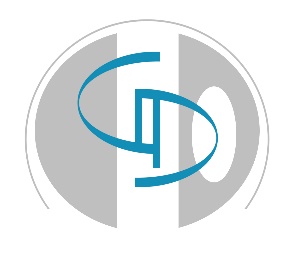 ADMISSION FORMADMISSION FORMADMISSION FORMPROGRAM CATEGORYPROGRAM CATEGORYPERSONAL DETAILS(Should be filled up in Capital Letters)Email ID:Email ID:Email ID:Email ID:Date of Birth: Date of Birth: Gender: Gender: Age: __________Years  Blood Group:_______Nationality:Nationality:MARITAL STATUS:MARITAL STATUS:Whether Student is specially abled:Whether Student is specially abled:Whether Single Child?Whether Single Child?Social Category:Social Category:Whether BPL:Whether BPL:AADHAAR NUMBER: AADHAAR NUMBER: AADHAAR NUMBER: PAN:Bank Account Number: Bank Account Number: Bank Account Number: IFSC: FAMILY DETAILS:(Should be filled up in Capital Letters)ADDRESS DETAILS:(Should be filled up in Capital Letters)               Whether Present & Permanent Address are same?    Yes    /    NoEDUCATIONAL CURRICULUM:(Should be filled up in Capital Letters)EDUCATIONAL CURRICULUM:(Should be filled up in Capital Letters)EDUCATIONAL CURRICULUM:(Should be filled up in Capital Letters)EDUCATIONAL CURRICULUM:(Should be filled up in Capital Letters)EDUCATIONAL CURRICULUM:(Should be filled up in Capital Letters)EDUCATIONAL CURRICULUM:(Should be filled up in Capital Letters)Examination PassedSubjectsYear of PassingRegistration Number with Registration YearBoard / Council / UniversityTotal Marks Obtained Out of………………… / GradeSCHOLARSHIP DETAILS:(Should be filled up in Capital Letters)Whether applied for SVMCM for the Present Course:SVMCM ID:SVMCM Application Type-Date of Application:Date of Recommending the Application:Whether Scholarship has been approved:Whether applied for K2 for the Present Course:K2 ID:K2 Application Type-Date of Application:Date of Recommending the Application:Whether Scholarship has been approved:Whether applied for K3 for the Present Course:K3 ID:K3 Application Type-Date of Application:Date of Recommending the Application:Whether Scholarship has been approved:Whether applied for AIKYASREE for the Present Course:AIKYASREE ID:AIKYASREE Application Type-Date of Application:Date of Recommending the Application:Whether Scholarship has been approved:Whether applied for OASIS for the Present Course:OASIS ID:OASIS Application Type-Date of Application:Date of Recommending the Application:Whether Scholarship has been approved:Whether applied for other Scholarship for the Present Course:Name of Scholarship:Other Scholarship ID:Other Scholarship Application Type-Date of Application:Date of Recommending the Application:Whether Other Scholarship has been approved:Whether applied for West Bengal Student Credit Card ID for the Present Course:Student Credit Card ID:_____________________________________________________________________________________________________(Signature of Student with Date)(Counter Signature of Father/Mother/Guardian with date)